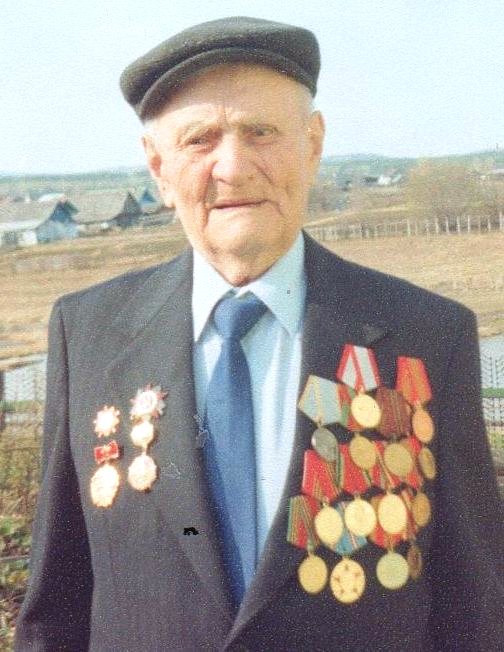 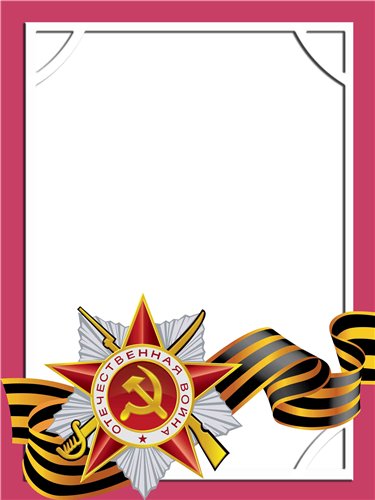                            Жернаков                        Иван                           Петрович                                                    Ветеран войны и труда          Родился в 1919 г., чл. КПСС.         Участвовал в боевых действиях в составе 184 артиллерийской бригаде-мотористом. Первый Белорусский фронт.С Т А Р Ш И Н А          Награжден медалями «За Боевые Заслуги», «За Освобождение Варшавы», «За взятие Берлина» «За победу над Германией» и другие четыре медали.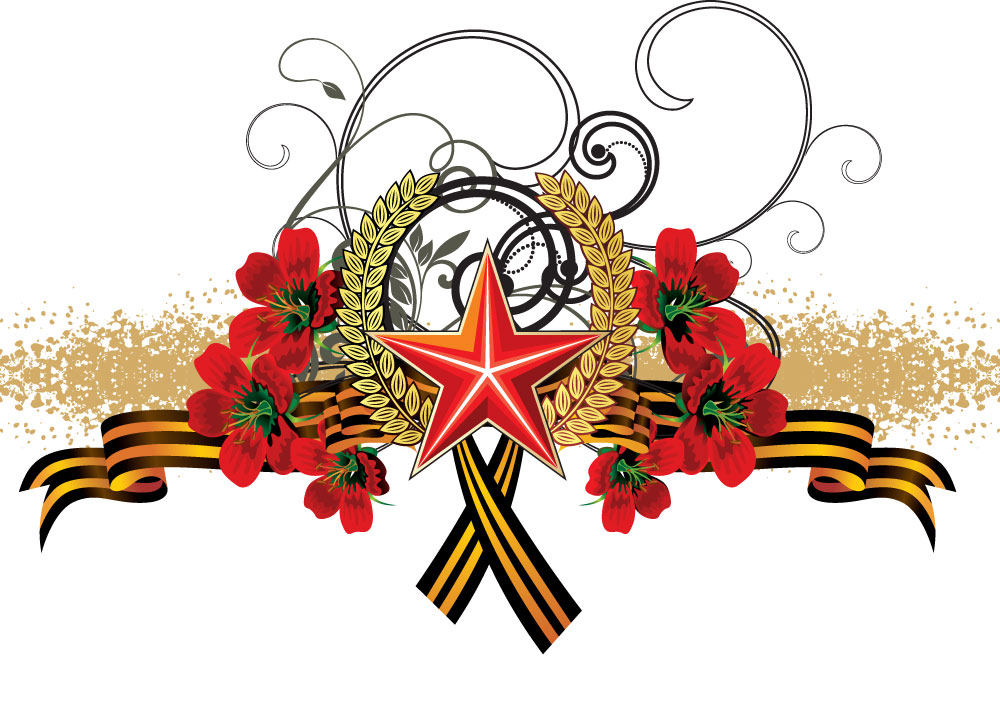 